CERTIFICATE OF ANALYSISDate: 2016-4-11Product name: 2,4-D dimethyl amine 720g/l SLBatch No. : 20160411Manufacture Date : 2016-04-11     Test date: 2016-04-11Conclusion: Qualified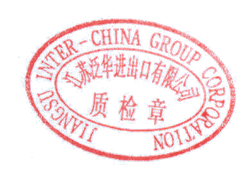 Analyst: Songxiaochung     Checker: Wujiangxing      Approval: LingehuiItemSpecificationResultsApperancePale yellow topale brown liquidQualified2,4-D Amine salt content  g/l720 + 13 721Free phenol %0.3 max0.26PH7.0-9.08.6Storage stability(0℃ + 2，7d)QualifiedQualified